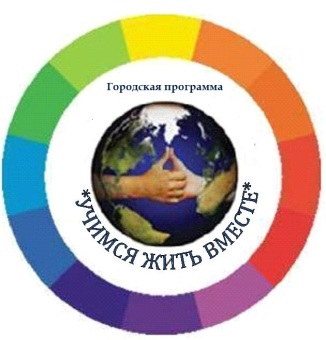 Департамент образования администрации Города ТомскаМуниципальное бюджетное образовательное учреждение  дополнительного образования  Дом детства и юношества «Факел» г. ТомскаПоложение о Конкурсе агитбригад«Уважать традиции - это тоже традиция»для обучающихся старшего школьного возраста1. Общие положение1.1. Конкурс агитбригад «Уважать традиции – это тоже традиция» (далее – Конкурс) проводится в рамках городской программы воспитания и дополнительного образования «Учимся жить вместе».1.2. Настоящее Положение определяет цели и задачи Конкурса агитбригад (далее – Конкурс) в области профилактик национализма и экстремизма и пропаганды толерантных отношений между представителями разных национальностей г. Томска. 1.3. Предметом Конкурса являются агитационные выступления команд, направленные на развитие позитивных установок в области межнационального общения.1.5. Работы должны быть уникальны и не иметь повторений.2. Цели и задачи Конкурса2.1. Задачи Конкурса:привлечь внимание участников образовательного процесса к позитивным межнациональным ценностям: культуре, искусству, традициям;снизить риски возникновения негативных проявлений среди подростков г.Томска;формировать стремление участников образовательного процесса к бережному отношению культурного наследия народов России;мотивировать старшеклассников к достижению успеха.3. Условия Конкурса и порядок предоставления работ3.1. Выступление агитбригад должно соответствовать целям, нести сообщение, пропагандирующее какое-либо позитивное явление, сохраняющее национальные ценности, поддерживающее традиции и обряды народов России. При подготовке агитбригады необходимо учитывать заданную тематику. Выступление должно быть интересным, живым, музыкальным.продолжительность выступления – не более 10 минут. Акцент в содержании выступления должен быть сделан на позитивных сторонах культурной жизни города и школьников, в том числе .Количество участников в агитбригаде – не более 10 человек.Лучшие выступления обучающихся будут записанные на видео и размещены в сети Интернет.3.2.    К участию в Конкурсе агитбригад допускаются обучающиеся (в возрасте 14–17 лет) и педагоги образовательных организаций. Заявки высылаются по электронной почте на адрес ugvmeste@mail.ru 3.3.  Заявка должна быть оформлена по установленной форме (см. Приложение 1).3.4.    Приём заявок на участие в Конкурсе проходит до 23 февраля 2018 года.4. Оргкомитет и жюри Конкурса4.1. Для организации и проведения Конкурса и работы жюри создается организационный комитет Конкурса.4.2. Организационный комитет Конкурса осуществляет:согласование критериев оценки конкурсных работ;организационно-методическое сопровождение Конкурса;согласование предложений о поощрении авторов, представивших лучшие работы.4.3. Состав оргкомитета:Ярославцева Любовь Рюриковна – координатор ГП «Учимся жить вместе», старший методист МБОУ ДО ДДиЮ «Факел»;Емельянов Андрей Юрьевич – методист; руководитель городского центра по образовательной робототехнике;Тренина Людмила Владимировна – заместитель директора по ВР МБОУ ДО ДДиЮ «Факел»;Галкина Ирина Анатольевна – педагог-организатор, руководитель образцового детского коллектива «Театр + Игра» МБОУ ДО ДДиЮ «Факел»Шипилова Наталья Витальевна – руководитель методического отдела МБОУ ДО ДДиЮ «Факел»4.4    Жюри Конкурса осуществляет изучение и оценку конкурсных материалов, определяет победителя и призёров Конкурса. Состав жюри определяется оргкомитетом.5. Критерии оценкипозитивные направленность и содержание программы;оригинальность идеи;исполнительский уровень;эстетическое (форма одежды, наличие единого атрибута во внешнем виде участников) и музыкальное оформление программы.6. Сроки и порядок проведения КонкурсаКонкурс проходит в 2 этапа:Подача заявки  до 23 февраля 2018 Выступления по отдельному графику 2 марта 2018 г. Март – апрель подведение итогов Конкурса, выступления победителей и церемония награждения.Куратор конкурса – Ярославцева Любовь Рюриковна Тел.54-28-60Моб.8-953-929-38-97e-mail: ugvmeste@mail.ru Приложение 1Дата и подпись методиста территориальной группы№п/пНазвание номераНазвание организации, классНазвание командыФ.И. обучающегосяРуководитель команды, Ф.И.О., (полностью для диплома)Техническая поддержка выступления, что требуется для выступленияКонтактный телефон